МІНІСТЕРСТВО ОСВІТИ І НАУКИ УКРАЇНИ«ПРИКАРПАТСЬКИЙ НАЦІОНАЛЬНИЙ УНІВЕРСИТЕТ ІМЕНІ ВАСИЛЯ СТЕФАНИКА»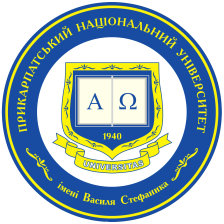 Інститут післядипломної освіти та довузівської підготовкикафедра професійної освіти та інноваційних технологійСИЛАБУС НАВЧАЛЬНОЇ ДИСЦИПЛІНИСпецметодики викладання дисциплін у ЗЗСО (№1)                           Освітня програма «Спеціальна освіта»                           Спеціалізація (за наявності) 016.01 Логопедія                           Спеціальність 016 «Спеціальна освіта»                           Галузь знань 01 Освіта / ПедагогікаЗатверджено на засіданні кафедриПротокол № 1__ від “_27” серпня___ 2020_ р.  м. Івано-Франківськ – 2020Силабус – це документ, в якому роз’яснюється взаємна відповідальність викладача і студента. В ньому представляються процедури, політики, зміст курсу, а також календар його виконання. В силабусі мають бути озвучені вимірювані цілі, які викладач ставить перед своєю дисципліною.Студент має зрозуміти, чого він/вона зможе навчитися, чим саме може бути корисним цей курс. Силабус окреслює концептуальний перехід від «здобування знань» і «одержання практичних навичок» до компетентностей, що їх може засвоїти студент, вивчаючи цей курс. Силабус включає в себе анотацію курсу, мету (компетентності), перелік тем, матеріали для читання, правила стосовно зарахування пропущених занять. На відміну від робочого тематичного плану і навчально-методичного комплексу дисципліни, силабус створюється для студента.Форма силабусу розглянута на засіданні НМР університету Протокол № ____ від «__» __________ 202_ р.Форма силабусу Затверджена Вченою радою університету Протокол № ____ від «__» __________ 202_ р.Розробник силабусу: Покутнєва Світлана Олексіївна, доцент кафедри професійної освіти та інноваційних технологійЗМІСТ1. Загальна інформація2. Опис дисципліни3. Структура курсу 4. Система оцінювання курсу5. Оцінювання відповідно до графіку навчального процесу 6. Ресурсне забезпечення7. Контактна інформація8. Політика навчальної дисципліни1. Загальна інформація2. Опис дисципліни3. Структура курсу 4. Система оцінювання курсу 5. Оцінювання відповідно до графіку навчального процесу6. Ресурсне забезпечення7. Контактна інформація8. Політика навчальної дисципліниВикладач  Покутнєва С.О.Назва дисципліниСпецметодики викладання дисциплін у ЗЗСО (№1)Спецметодики викладання дисциплін у ЗЗСО (№1)Освітня програма Спеціальна освітаСпеціальна освітаСпеціалізація (за наявності)Спеціальність016 Спеціальна освіта 016.01Логопедія016 Спеціальна освіта 016.01ЛогопедіяГалузь знань01 Освіта / Педагогіка01 Освіта / ПедагогікаОсвітній рівень бакалаврбакалаврСтатус дисципліниосновнаосновнаКурс / семестрІ/ІІІ/ІІРозподіл за видами занять тагодинами навчання (якщо передбачені інші види, додати)Денна формаЗаочна формаРозподіл за видами занять тагодинами навчання (якщо передбачені інші види, додати)Лекцій – 16 годПрактичні – 14 год.Самостійна робота – 60 год.Лекцій – 4 годСемінарські заняття – 6 год.Самостійна робота – 80 год.Мова викладанняукраїнськаукраїнськаПосилання на сайт дистанційного навчанняhttps://d-learn.pnu.edu.ua/ https://d-learn.pnu.edu.ua/ Вивчення даної дисципліни спрямовано на формування у студентів професійної компетентності, що передбачає вивчення спецметодики навчання елементарних математичних уявлень дошкільників з мовленнєвими порушеннями та  оволодіння студентами компетентнісними та особистісно зорієнтованими підходами формування у дітей  математичних уявлень.ЗК-2. Здатність зберігати та примножувати моральні, культурні, наукові цінності і досягнення суспільства на основі розуміння історії та закономірностей розвитку предметної області, її місця у загальній системі знань про природу і суспільство та у розвитку суспільства, техніки і технологій, використовувати різні види та форми рухової активності для активного відпочинку та ведення здорового способу життя.ЗК-4. Здатність застосовувати знання у практичних ситуаціях.ЗК-6. Здатність використовувати інформаційні та комунікаційні технології. ЗК-7. Здатність вчитися і оволодівати сучасними знаннями. ЗК-8. Здатність працювати в команді. ЗК-9. Здатність до міжособистісної взаємодії.ЗК-10. Здатність діяти на основі етичних міркувань (мотивів)СК-1. Усвідомлення сучасних концепцій і теорій функціонування, обмеження життєдіяльності, розвитку, навчання, виховання і соціалізації осіб з особливими освітніми потребами. СК-2. Здатність до аналізу вітчизняного та зарубіжного досвіду становлення і розвитку спеціальної та інклюзивної освіти.СК-16. Здатність до особистісного та професійного самовдосконалення, навчання та саморозвиткуПідготовка фахівців у сфері спеціальної освіти, здатних застосовувати теоретичні знання до реалізації практичних завдань, застосовуючи спецметодики навчання із метою корекції і компенсації порушень психофізичного розвитку осіб з особливими освітніми потребами різних вікових груп, насамперед, з акцентуацією на здобутті навичок та знань у сфері навчання, виховання, корекції та реабілітації дітей з порушенням мовлення.№ТемаРезультати навчанняЗавдання1.Предмет, завдання і зміст спецметодики ФЕМУ)Зміст, методи і прийоми роботи з ФЕМУ у дітей із ПМР. Сучасний погляд на формування елементарних математичних уявлень у дітей із ПМР.Тести, питання 2.Труднощі в оволодінні ЕМУ у дітей із порушеннями мовлення.Загальна характеристика сформованих математичних уявлень у дітей із порушеннями мовлення. Особливості просторових, кількісних уявлень, уявлень про форму та величину.Тести, питання3.Формування кількісних уявлень у дітей із ПМР.Особливості кількісних уявлень у дітей із ПМР. Вимоги до знань, умінь і навичок. Вимоги до розвитку мовлення.  Знайомство із множиною, навчання рахунку. Вивчення натурального ряду чисел.Тести, питання4.Формування уявлень про величину Пропедевтика вивчення довжини. Вивчення ширини, висоти, довжини. Порівняння предметів по ширині, висоті і довжині. Розвиток окоміру.Тести, питання5.Формування уявлень про форму у дітей із ПМР.Вивчення геометричних тіл. Формування уявлення про коло, трикутник, прямокутник.2.Формування засвоєння знань про конус, циліндр та піраміду.Тести, питання6.Формування просторових та часових уявлень у дітей із ПМРОсновні підходи до формування просторових уявлень. Вивчення просторових прислівників та прийменників.Вивчення днів тижня. Розвиток почуття часу.  Тести, питанняНакопичування балів під час вивчення дисципліниНакопичування балів під час вивчення дисципліниВиди навчальної роботиМаксимальна кількість балівЛекція10Практичне заняття25Самостійна робота10Індивідуальне завдання5Екзамен50Максимальна кількість балів100Вили навчальної роботиНавчальні тижніНавчальні тижніНавчальні тижніНавчальні тижніНавчальні тижніНавчальні тижніНавчальні тижніНавчальні тижніНавчальні тижніНавчальні тижніНавчальні тижніНавчальні тижніНавчальні тижніНавчальні тижніНавчальні тижніНавчальні тижніНавчальні тижніРазомВили навчальної роботи1234567891011121314151617РазомЛекції1111111310Практичні з-тя44444525Самостійна р-та1010Індивідуальні завдання55Залік5050Всього за тиж-нь1414141414151103550100Матеріально-технічне забезпеченняМультимедіа, лабораторії, комп’ютери та іншеЛітература:Бевзюк М.С., Білан В.А., Голуб Н.П. Спеціальні методики корекційної освіти у питаннях і відповідях: навчальний посібник / укл. М.С. Бевзюк, В.А. Білан, Н.П. Голуб. Умань: АЛМІ. 2015 р. 76 с.Богданович М.В.Уроки математики в 1 класі: посіб. для вчителя / М.В.Богданович, Г.П. Лишенко. К. : Генеза, 2012.168 с. Дитина. Програма навчання і виховання дітей дошкільного віку від двох до семи років / Наук. кер. Програмою: О.В. Проскура, Л.П. Кочина, В.У. Кузьменко, Н.В. Кудикіна.  К. Київськ. ун- т імені Бориса Грінченка, 2012.Журавко Т. В., Мельник І. В. Логіко-математичний розвиток дошкільників. Вісник Українсько-туркменського культурно-освітнього центру : міждисциплінарний науковий збірник. Умань: Візаві, 2019. С. 123-125.Іщенко Л.В. Спеціальна методика формування елементарних математичних уявлень у дітей дошкільного віку: навч.-метод. посібник / Л.В. Іщенко. Умань: Видавничо-поліграфічний центр «Візаві», 2016. 84с. Іщенко Л.В. Теорія та методика формування елементарних математичних уявлень у дітей дошкільного віку: навчальний посібник. / Л. В. Іщенко.  Умань: ВПЦ «Візаві», 2018. 140 с. Коваль Л.В.Методика навчання математики в початковій школі (Теорія і практика)/ Л.В. Коваль , С.О. Скворцова.-Одеса, 2008.Комар О.А. Теорія і практика застосування інтерактивної технології на уроках математики : навч.-метод. посіб. /О.А. Комар. -Умань : ПП Жовтий, 2011. -26с.Крутій К.Л. Розвиваємо у дитини мовлення, інтелект і здібності.  Запоріжжя: ЛІПС. Лтд, 1999. 60с.Спеціальна методика навчання елементарних математичних уявлень дошкільників з особливими освітніми потребами: навчально-методичний посібник / уклад.: І. Підлипняк, Г.Чирва. Умань: ВПЦ «Візарі», 2017. 168 с.Щербакова К. Й. Теорія і методика математичного розвитку. 2005. Євр. Університет. 261с.Література:Бевзюк М.С., Білан В.А., Голуб Н.П. Спеціальні методики корекційної освіти у питаннях і відповідях: навчальний посібник / укл. М.С. Бевзюк, В.А. Білан, Н.П. Голуб. Умань: АЛМІ. 2015 р. 76 с.Богданович М.В.Уроки математики в 1 класі: посіб. для вчителя / М.В.Богданович, Г.П. Лишенко. К. : Генеза, 2012.168 с. Дитина. Програма навчання і виховання дітей дошкільного віку від двох до семи років / Наук. кер. Програмою: О.В. Проскура, Л.П. Кочина, В.У. Кузьменко, Н.В. Кудикіна.  К. Київськ. ун- т імені Бориса Грінченка, 2012.Журавко Т. В., Мельник І. В. Логіко-математичний розвиток дошкільників. Вісник Українсько-туркменського культурно-освітнього центру : міждисциплінарний науковий збірник. Умань: Візаві, 2019. С. 123-125.Іщенко Л.В. Спеціальна методика формування елементарних математичних уявлень у дітей дошкільного віку: навч.-метод. посібник / Л.В. Іщенко. Умань: Видавничо-поліграфічний центр «Візаві», 2016. 84с. Іщенко Л.В. Теорія та методика формування елементарних математичних уявлень у дітей дошкільного віку: навчальний посібник. / Л. В. Іщенко.  Умань: ВПЦ «Візаві», 2018. 140 с. Коваль Л.В.Методика навчання математики в початковій школі (Теорія і практика)/ Л.В. Коваль , С.О. Скворцова.-Одеса, 2008.Комар О.А. Теорія і практика застосування інтерактивної технології на уроках математики : навч.-метод. посіб. /О.А. Комар. -Умань : ПП Жовтий, 2011. -26с.Крутій К.Л. Розвиваємо у дитини мовлення, інтелект і здібності.  Запоріжжя: ЛІПС. Лтд, 1999. 60с.Спеціальна методика навчання елементарних математичних уявлень дошкільників з особливими освітніми потребами: навчально-методичний посібник / уклад.: І. Підлипняк, Г.Чирва. Умань: ВПЦ «Візарі», 2017. 168 с.Щербакова К. Й. Теорія і методика математичного розвитку. 2005. Євр. Університет. 261с.КафедраКафедра професійної освіти та інноваційних технологій, вул. Чорновола 57, кабінет 104-а http://kpoit.pnu.edu.ua   kpoit@pnu.edu.ua ВикладачПокутнєва Світлана ОлексіївнаКонтактна інформація викладачаkpoit@pnu.edu.ua Академічна доброчесністьCамостійне виконання студентом навчальних завдань, завдань поточного та підсумкового контролю результатів навчання (для осіб з особливими освітніми потребами ця вимога застосовується з урахуванням їхніх індивідуальних потреб і можливостей)Пропуски занять (відпрацювання)Виконання тестових завдань. Допуск до екзаменів передбачає виконання студентом всіх тестових та самостійних завдань та отримання мінімального балу 25 із 50 можливих. Якщо підсумкова оцінка менша 25 балів студенти повинні отримати дозвіл на здачу іспиту за талоном №2Виконання завдання пізніше встановленого термінуВраховуються завдання, які виконані у встановлені терміниНевідповідна поведінка під час заняттяДодаткові балиНеформальна освітаCoursera